xxxOd:	xxxOdesláno:	úterý 30. listopadu 2021 8:51Komu:	xxxKopie:	xxxPředmět:	RE: Objednávka č. 3610003528Přílohy:	Business analytik - poptavka - podepsano.pdf; Specialista kybernetické bezpečnosti senior - poptavka - podepsano.pdfDobrý den,Posílám zpět podepsané objednávky – viz přílohaS pozdravemxxxxxxPrincipal engineering s.r.o.Office: xxxMobil: xxxEmail:xxxWeb:xxx From: xxxSent: Thursday, November 25, 2021 11:41 AMTo: xxxCc: xxxSubject: Objednávka č. 3610003528 Dobrý den,přílohou Vám zasíláme výše uvedenou objednávku.Vzhledem k povinnosti uveřejňovat veškeré smlouvy v hodnotě nad 50 tis. Kč bez DPH v Registru smluv vyplývající ze zákona č. 340/2015 Sb., Vás žádámeo potvrzení objednávky, a to nejlépe zasláním skenu objednávky podepsané za Vaši stranu osobou k tomu oprávněnou tak, aby bylo prokazatelnéuzavření smluvního vztahu. Uveřejnění v souladu se zákonem zajistí objednatel - Národní agentura pro komunikační a informační technologie, s.p.S pozdravem a přáním příjemného dnexxx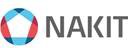 Národní agentura pro komunikační a informační technologie, s. p.Kodaňská 1441/46, 101 00 Praha 10 – Vršovice, Česká republikawww.nakit.cz